Colegio San Manuel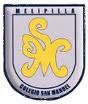 		Asignatura: Ciencias Naturales		Profesor: Daniela Boza G. 		Curso: 1° año básico GUIA N° 5 DE CIENCIAS NATURALESNOMBRE: ______________________________________________Fecha de Término:  11 Mayo 2020Pide a un adulto que te ayude a buscar en youtube el siguiente video. https://www.youtube.com/watch?v=jsqONxiLcYM  “Actividad física y alimentación”. Desarrolla desde la pagina 17 a la 22 de tu cuaderno de actividades de la asignatura. Pide a un adulto que tome una foto o escanee la pagina 22 realizada y envíenla al mail tia.daniela.boza@gmail.com con plazo lunes 11 de mayo. Para finalizar diviértete y aprende con los siguientes videos. https://www.youtube.com/watch?v=2Vm0XQDP6l0.  “Las frutas y verduras para niños”https://www.youtube.com/watch?v=677wcToHPVQ. ¿Qué pasa si no duermes”https://www.youtube.com/watch?v=ZuH7IMvJtwc. ¿Qué le pasa a tu cuerpo si no bebes agua?https://www.youtube.com/watch?v=fAKC5tbeH7w. La importancia del desayuno.https://www.youtube.com/watch?v=9_kaqtlQaWs. Lavado de manos para niños IDSN. OBJETIVOS DE APRENDIZAJE:-Describir, dar ejemplos y practicar hábitos de vida saludable para mantener el cuerpo sano y prevenir enfermedades.HABILIDADES / DESTREZAS:Experimentar            ExplorarObservar                   ComunicarINDICACIONES GENERALES:-Pide ayuda a un adulto para realizar este trabajo.-Busca un lugar tranquilo y luminoso para trabajar. - Buscar tu cuadernillo de trabajo de la asignatura.-Pide tener cerca un pc, note, Tablet o celular con conexión a internet. -Emplea lápiz grafito y de colores cuando corresponda.INDICACIONES GENERALES:-Pide ayuda a un adulto para realizar este trabajo.-Busca un lugar tranquilo y luminoso para trabajar. - Buscar tu cuadernillo de trabajo de la asignatura.-Pide tener cerca un pc, note, Tablet o celular con conexión a internet. -Emplea lápiz grafito y de colores cuando corresponda.